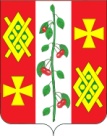 АДМИНИСТРАЦИЯ КРАСНОСЕЛЬского сельского поселения Динского района ПОСТАНОВЛЕНИЕот 28.12.2015 года							                     № 396село КрасносельскоеО создании комиссии по проведению торгов (конкурсов, аукционов) по продаже или предоставления права на заключение договоров аренды муниципального имущества казны Красносельского сельского поселения Динского районаВ соответствии с Федеральным законом от 21.12.2001 № 178 «О приватизации государственного и муниципального имущества», Положением об организации продажи государственного или муниципального имущества на аукционе, утвержденного постановлением Правительства РФ от 12.08.2002 № 585, Положением «О порядке управления и распоряжения объектами муниципальной собственности муниципального образования Красносельское сельское поселение Динского района», утвержденным решением Совета Красносельского сельского поселения Динского района  от 20.12.2010 № 32, программой приватизации муниципального имущества Красносельского сельского поселения Динского района на 2015 год», утвержденной решением Совета Красносельского сельского поселения Динского района  от 24.04.2015 № 13, руководствуясь Уставом Красносельского  сельского поселения Динского района, п о с т а н о в л я ю:1. Образовать постоянно действующую  комиссию по проведению торгов (конкурсов, аукционов) по продаже или предоставления права на заключение договоров аренды муниципального имущества казны Красносельского сельского поселения Динского района (далее - комиссия).2. Утвердить:          2.1.положение о комиссии согласно приложению № 1;          2.2 состав  комиссии, согласно приложению № 2.  3. Общему отделу (Рокитянская) обнародовать настоящее постановление и разместить его на официальном сайте администрации Красносельского сельского поселения Динского района в сети Интернет.4. Контроль за выполнением настоящего постановления оставляю за собой.	6. Настоящее постановление вступает в силу с момента его обнародования.Глава Красносельского сельского поселения						              М.В. КнышПОЛОЖЕНИЕо комиссии по проведению торгов (конкурсов, аукционов) по продаже или предоставления права на заключение договоров аренды муниципального имущества казны Красносельского сельского поселения Динского района (далее-Положение)Общие положения1.1. Комиссия по проведению торгов (конкурсов, аукционов) по продаже или предоставления права на заключение договоров аренды муниципального имущества казны Красносельского сельского поселения Динского района (далее - Комиссия), является постоянно действующим органом, обеспечивающим проведение, в соответствии с действующим законодательством, конкурсов или аукционов по продаже или предоставления права на заключение договоров аренды муниципального имущества казны Красносельского сельского поселения.         1.2. Настоящее Положение определяет цели, задачи и функции Комиссии, регулирует порядок проведения, в соответствии с действующим законодательством, конкурсов или аукционов требования к составу, порядку формирования и работы  комиссии, полномочия и сферу ответственности членов  комиссии.Правовое регулирование	2.1. Комиссия в своей деятельности руководствуется:	- Конституцией Российской Федерации;	- Гражданским кодексом Российской Федерации от 08.03.2015 № 42-ФЗ;	-Федеральным законом от 21.12.2001 № 178 «О приватизации государственного и муниципального имущества»;	 -Федеральным законом  от 23 июня 2014 г. N 171-ФЗ "О внесении изменений в Земельный кодекс Российской Федерации и отдельные законодательные акты Российской Федерации";         - Федеральным законом от 06 октября 2003 №131-ФЗ «Об общих принципах организации местного самоуправления в Российской Федерации»;	- Федеральным законом от 29 июля 1998 №135-ФЗ «Об оценочной деятельности в Российской Федерации»;	- Федеральным законом от 25 декабря 2008 N 273-ФЗ (ред. От 28.11.2015) "О противодействии коррупции";	- Положением об организации продажи государственного или муниципального имущества на аукционе, утвержденного постановлением Правительства РФ от 12 августа 2002 № 585;	- Уставом Красносельского сельского поселения Динского района; 	- Положением «О порядке управления и распоряжения объектами муниципальной собственности муниципального образования Красносельское сельское поселение Динского района», утвержденным решением Совета Красносельского сельского поселения Динского района  от 20.12.2010 № 32;	- программой приватизации муниципального имущества Красносельского сельского поселения Динского района на 2015 год», утвержденной решением Совета Красносельского сельского поселения Динского района  от 24.04.2015 № 13;	- другими муниципальными нормативными правовыми актами РФ, МО Динской район, Красносельского сельского поселения;	- настоящим Положением.Цели и задачи единой комиссии	3.1. Комиссия создается в целях определения претендентов на участие  в торгах (конкурсах, аукционах), в том числе для осуществления:	-  проверки соответствия участников торгов (конкурсов, аукционов), единым требованиям и дополнительным требованиям к участникам, указанным в извещении о проведении торгов (конкурсов, аукционов);	-  рассмотрения заявок на участие в аукционе;	3.2. Исходя из целей деятельности  комиссии, определенных в подразделе 3.1 настоящего Положения, в задачи  комиссии входит:         - обеспечение объективности и беспристрастности при рассмотрении и оценке заявок на участие в торгах (конкурсах, аукционах);        - создание для потенциальных участников торгов (конкурсов, аукционов) равных условий конкуренции;        - соблюдение конфиденциальности информации, содержащейся в заявках участников;        - устранение возможностей злоупотребления и коррупции при проведении торгов (конкурсов, аукционов).                                       4.Функции комиссии4.1.При проведении торгов в форме конкурсов, Комиссия:- осуществляет вскрытие конвертов с заявками на участие в конкурсе, а также рассмотрение таких заявок;- проверяет документы и материалы, представленные заявителями, и достоверность сведений, содержащихся в этих документах и материалах;- устанавливает соответствие заявителей и представленных ими заявок на участие в конкурсе требованиям, предусмотренным законодательством и конкурсной документацией, соответствие конкурсных предложений критериям конкурса и указанным требованиям;- принимает решение о допуске заявителя к участию в конкурсе и о признании заявителя участником конкурса или об отказе в допуске заявителя к участию в конкурсе;- рассматривает и оценивает конкурсные предложения;- определяет победителя конкурса;- подписывает протокол вскрытия конвертов с заявками на участие в конкурсе, протокол проведения предварительного отбора участников конкурса, протокол вскрытия конвертов с конкурсными предложениями, протокол рассмотрения и оценки конкурных предложений, протокол о результатах проведения конкурса.При проведении торгов в форме аукциона, Комиссия: - осуществляет рассмотрение заявок на участие в аукционе; осуществляет отбор участников аукциона;- подписывает протокол рассмотрения заявок на участие в аукционе, протокол о результатах аукциона.                                       5.Обязанности КомиссииНе разглашать сведения, имеющие служебный или конфиденциальный характер;5.2. Вести делопроизводство комиссии, оформлять  принятые решения протоколом;5.3. Осуществлять свою работу в соответствии с действующим законодательством;5.4.Проводить анализ результатов проведения торгов (аукционов, конкурсов) принимать решение по улучшению работы комиссии, составлению документации по проведению торгов.6.Работа Комиссии6.1. Работа Комиссии осуществляется в форме заседаний. Комиссию возглавляет председатель. Заседания Комиссии проводит председатель или в его отсутствие заместитель председателя Комиссии. Комиссия формируется из сотрудников администрации Красносельского сельского поселения Динского района, представителей депутатского корпуса, работников муниципальных подведомственных учреждений и представителей общественности.6.2. Комиссия правомочна принимать решения, если на заседании Комиссии присутствует не менее чем пятьдесят процентов общего числа ее членов, при этом каждый член Комиссии имеет один голос. Голосование осуществляется открыто.6.3. Решения Комиссии принимаются большинством голосов от числа Комиссии, принявших участие в ее заседании. В случае равенства числа голосов голос председателя Комиссии считается решающим. Решение Комиссии оформляется протоколом (в двух экземплярах), которые подписывают все члены Комиссии, принявшие участие в заседании Комиссии.6.4. Председатель Комиссии:- осуществляет общее руководство работой Комиссии и обеспечивает выполнение настоящего Положения;- открывает и ведет заседания Комиссии, объявляет перерывы;- определяет порядок рассмотрения обсуждаемых вопросов;- подписывает протокол рассмотрения заявок на участие в торгах и протокол торгов;- осуществляет иные действия в соответствии с законодательством Российской Федерации и настоящим Положением.В случае отсутствия председателя Комиссии его функции выполняет заместитель, в случае отсутствия заместителя председателя Комиссии председательствует на заседании  член Комиссии, назначенный председателем.6.5. Члены Комиссии:- руководствуются в своей деятельности требованиями законодательства Российской Федерации;- лично присутствуют на заседаниях Комиссии, отсутствие на заседании Комиссии допускается только по уважительным причинам;- не допускают разглашения сведений, ставших им известными в ходе проведения торгов, кроме случаев прямо предусмотренных законодательством Российской Федерации;- знакомятся со всеми представленными на рассмотрение документами и сведениями, составляющими заявку на участие в торгах;- проверяют правильность  протокола, рассмотрение заявок на участие в торгах и протокола торгов;- имеют право письменно изложить свое особое мнение, которое прикладывается к протоколу рассмотрения заявок на участие в торгах и протоколу торгов в зависимости от того, по какому вопросу оно излагается;- присутствуют на заседаниях Комиссии и принимают решения по вопросам, отнесенным к компетенции Комиссии законодательством Российской Федерации;- осуществляют рассмотрение заявок на участие в торгах и проведение торгов в соответствии с требованиями действующего законодательства;- подписывают протоколы рассмотрения заявок на участие в торгах и протоколы торгов;- осуществляют иные действия в соответствии с законодательством Российской Федерации.6.6. Секретарь Комиссии:- осуществляет подготовку заседаний Комиссии;- осуществляет организационное и техническое обслуживание деятельности Комиссии;- ведет делопроизводство Комиссии, отвечает за учет и сохранность документов Комиссии;- не позднее чем за 2 (два) рабочих дня до дня проведения заседания Комиссии уведомляет членов Комиссии о дне, времени и месте проведения заседания Комиссии;- ведет и подписывает протоколы заседаний Комиссии, а также решения, принимаемые Комиссией;- выполняет поручения председателя Комиссии, его заместителя;- осуществляет иные полномочия, отнесенные к его компетенции.6.7. Аукционист:     - действует в строгом соответствии со своими полномочиями, запрашивает у председательствующего разрешение на начало, окончание и приостановление торгов, не предпринимает самостоятельных действий в случае возникновения конфликтных и спорных ситуаций;
          - объявляет о возможности вести фото- и видеосъемку, напоминает участникам о правилах аукционных торгов, объявляет наименование аукциона (лота), начальную цену контракта (цену лота) и шаг аукциона;
          - предлагает участникам делать свои предложения по расчетной цене контракта (цене лота) поднятием карточек с регистрационным номером;
          - оглашает регистрационные номера участников в порядке поступления их предложений, указывая на этих участников;
         - объявляет номер лота и регистрационный номер участника аукциона, подавшего последнее предложение, и цену последнего предложения, а также номер участника аукциона, подавшего предпоследнее предложение и цену предпоследнего предложения.
СОСТАВКомиссии по проведению торгов (конкурсов, аукционов) по продаже или предоставления права на заключение договоров аренды муниципального имущества казны Красносельского сельского поселения Динского района                                                      Члены комиссии:ПРИЛОЖЕНИЕ № 1УтвержденОпостановлением администрацииКрасносельского сельского поселения Динского районаОт 28.12.2015 № 396ПРИЛОЖЕНИЕ № 2Утвержденпостановлением администрацииКрасносельского сельского поселения Динского районаот 28.12.2015 № 396Кныш Михаил Васильевич- Глава Красносельского сельского поселения, председатель комиссии;Рокитянская Ирина Алексеевна-главный специалист администрации Красносельского сельского поселения, заместитель председателя комиссии;КостяковаНаталья Александровна-начальник финансового отдела администрации Красносельского сельского поселения, секретарь комиссии;ТурлянскаяАнастасия Ивановна -специалист 2-й категории администрации Красносельского сельского поселения, аукционист.МуравлеваНаталья Петровна-специалист 2-й категории администрации Красносельского сельского поселения;КапыринаАлеся Николаевна-инспектор администрации Красносельского сельского поселения.